Формирование правильной речи у детей посредством использования информационно-коммуникационных технологийВ современных условиях, при широком внедрении новых информационных технологий, актуальной остается проблема развития речи ребенка - дошкольника. Ведь именно от уровня развития его речевых способностей зависит дальнейшее овладение знаниями и полноценное развитие. ИКТ являются мощным средством повышения эффективности обучения, значительно расширяя возможности предъявления образовательной и развивающей информации. Применение компьютера мотивирует детей проявлять свою оригинальность, задавать вопросы, что, в свою очередь, благоприятно влияет на развитие речи. Это объясняется наличием элементов занимательности и игры, что является сильнейшим средством повышения мотивации. Ребят привлекает новизна. У детей создается обстановка реального общения, благодаря которой дети стремятся выразить эмоции от увиденного своими словами. Они с желанием выполняют предложенные задания, проявляют стойкий интерес к новому. Речь в процессе ИКТ — это средство мыслительных операций, и при этом она формирует самостоятельную творческую деятельность ребенка. 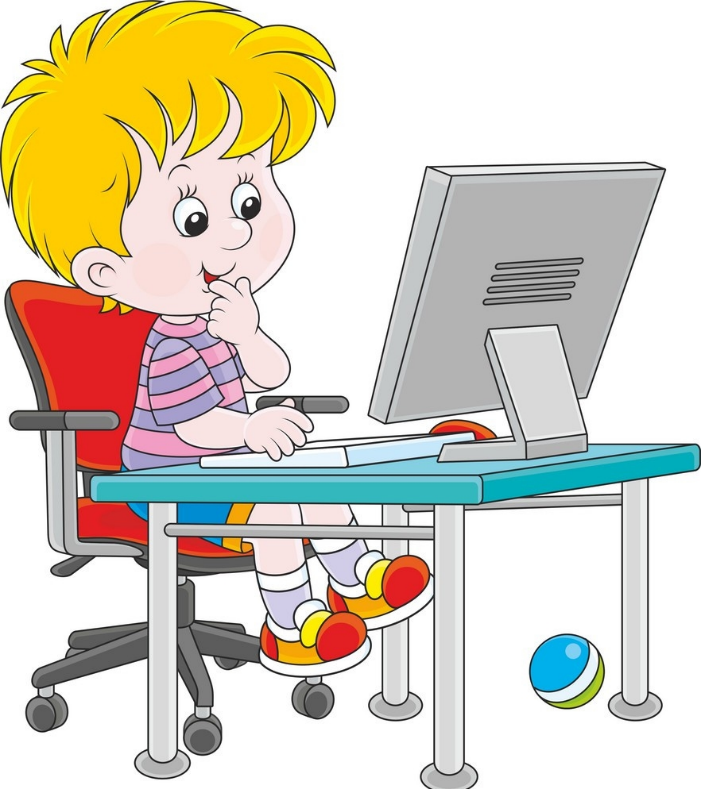 Использование компьютера для обогащения словаря, выполнения фонетических и грамматических упражнений оказывает серьезное влияние на развитие всех сторон речи ребенка. Компьютерные игры помогают решить те речевые задачи, которые дети не усвоили, или усвоили недостаточно. В процессе выполнения заданий уточняются и закрепляются обобщающие понятия. Все это позволяет детям чувствовать себя свободно, не бояться давать неверные ответы, не испытывать замешательства и неловкости, активно и самостоятельно управлять игрой, что укрепляет веру в свои силы. Во время таких занятий у детей исчезает негативизм, связанный с необходимостью многократного повторения определенных звуков, слогов. Существенно сокращают время на автоматизацию и дифференциацию смешиваемых звуков.Таким образом, целесообразность и актуальность применения игровых компьютерных технологий в процессе развития речи у старших дошкольников очевидна.Для занятий с детьми могут быть использованы компьютерные игры, упражнения и задания, направленные на формирование правильного звукопроизношения, лексико-грамматических категорий, преодоление фонетико-фонематических нарушение речи и др.:«Определи звуки природы»;«Определи, чей голосок»;«Цепочка слов»;«Путешествие от А до Я»;«Определи первый звук в слове»;«Назови и покажи картинку с заданным звуком»;«Назови и покажи все предметы на картинке с заданным звуком»;«Выбери из двух слов правильное»;«Четвертый лишний»;«Вставь пропущенную букву»;«Раздели слова на слоги»;«Собери слово» и другие.Содержание компьютерных игр направлено не только на формирование знаний, умений и дальнейшее их наращивание, но и на развитие важных для становления личности ребенка качеств: целеустремленности, самостоятельности, усидчивости, умения организовывать и оценивать свою деятельность, на обогащение гуманных эмоций и настроения, на воспитание определенных морально-нравственных, волевых и эстетических качеств.Дома с детьми можно, например, зайти на онлайн центр детского развития «Мерсибо». Это сайт с развивающими играми от 2-х до 10-ти лет, включающий в себя игры по развитию кругозора, памяти, внимания, обучению счету, письму и чтению и т.д., а главное и очень важное для детей с дефектами речи – это развитие фонематического слуха и автоматизации звуков. Этих красочных и «полезных» игр более 100. Таким образом, использование ИКТ позволяют более эффективно построить работу, направленную на улучшение речевого развития детей. Включение компьютерных речевых игр в процесс формирования и совершенствования фонематических процессов дает высокую эффективность в развитии всех сторон речи. 